Pos. 1   Vorgefertigte Sockelleiste aus BodenbelagSockelleiste mit einem Träger aus feuchtigkeitsbeständigem Material und einer maximalen Feuchtigkeitsaufnahme von 0,21 % mit werkseitig aufgeklebten o.a. Bodenbelag mit einer Einbauhöhe von [   ]  4 cm[   ]  6 cm[   ]  8 cmwandseitig auf Belagsstärke auslaufend auf normgerechten Untergrund verkleben. Innen- und Außenecken sauber auf Gehrung geschnitten. Anschlussfuge mit silikonfreiem farblich zum Boden passenden Dichtstoff verfugen.Leitprodukt: PRO-FIL Sockelleiste………… lfm						EP:	………...	GP:   …………………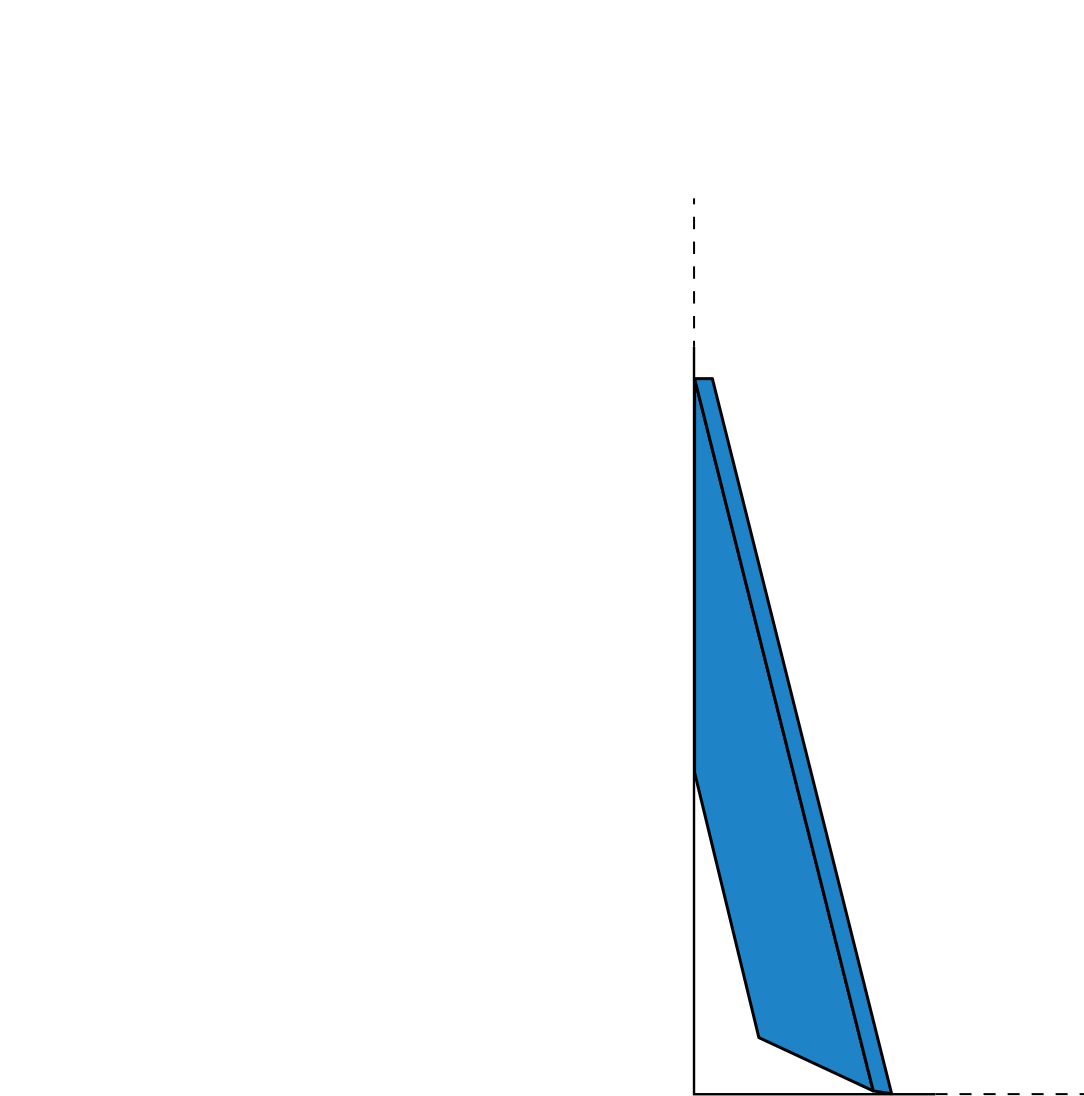 